2021-22 PROGRAM COMMITTEENEBRASKA ACADEMYOF SCIENCES, INC.Sections                                                                         Chairperson(s)_____________________________________      MEETING PROGRAM CHAIRPERSON 	TBDAERONAUTICS & SPACE SCIENCE 		Scott Tarry, starry@unomaha.eduMichaela Lucas, mlucas@unomaha.edu University of Nebraska Omaha ANTHROPOLOGY 		Taylor Livingston, tlivingston3@unl.eduUniversity of Nebraska–Lincoln	APPLIED SCIENCE & TECHNOLOGY 		Mary Ettel, maettel1@wsc.edu Wayne State College BIOLOGICAL & MEDICAL SCIENCES 	Annemarie Shibata, annemarieshibata@creighton.eduCreighton University COLLEGIATE - BIOLOGY 			Therese McGinn, tmcginn@nebrwesleyan.eduNebraska Wesleyan University			 COLLEGIATE CHEMISTRY & PHYSICS 	Nathanael Fackler, nfackler@nebrwesleyan.eduNebraska Wesleyan UniversityEARTH SCIENCES 				Irina Filina, Ifilina2@unl.edu University of Nebraska–Lincoln  	ENVIRONMENTAL SCIENCES 		Mark Hammer, mahamme1@wsc.edu 						Wayne State CollegeGENERAL CHEMISTRY 			Joshua Darr, jdarr@unomaha.edu University of Nebraska at Omaha GENERAL PHYSICS 				Adam Davis, aadavis1@wsc.edu 						Wayne State College  HISTORY & PHILOSOPHY of SCIENCE	Dan Sitzman, Daniel.sitzman@ops.org Omaha Public Schools, TEACHING OF SCIENCE & MATHEMATICS	TBDAffiliated Societies:NEBRASKA JUNIOR ACADEMY 		Randall Lienemann, rlienema@gmail.com      OF SCIENCES, REP.NEBRASKA ASSOCIATION OF 		TBD     TEACHERS of SCIENCE, REP.Assisted by:EXECUTIVE SECRETARY			Betty Talley, nebacad@unl.eduNebraska Academy of SciencesTECHNICAL PROGRAM & WEB EDITORS	Lindsay Augustyn, laugustyn2@unl.eduStephanie Vendetti, stephanie.vendetti@unl.eduCenter for Science Math and Computer EducationUniversity of Nebraska-Lincoln	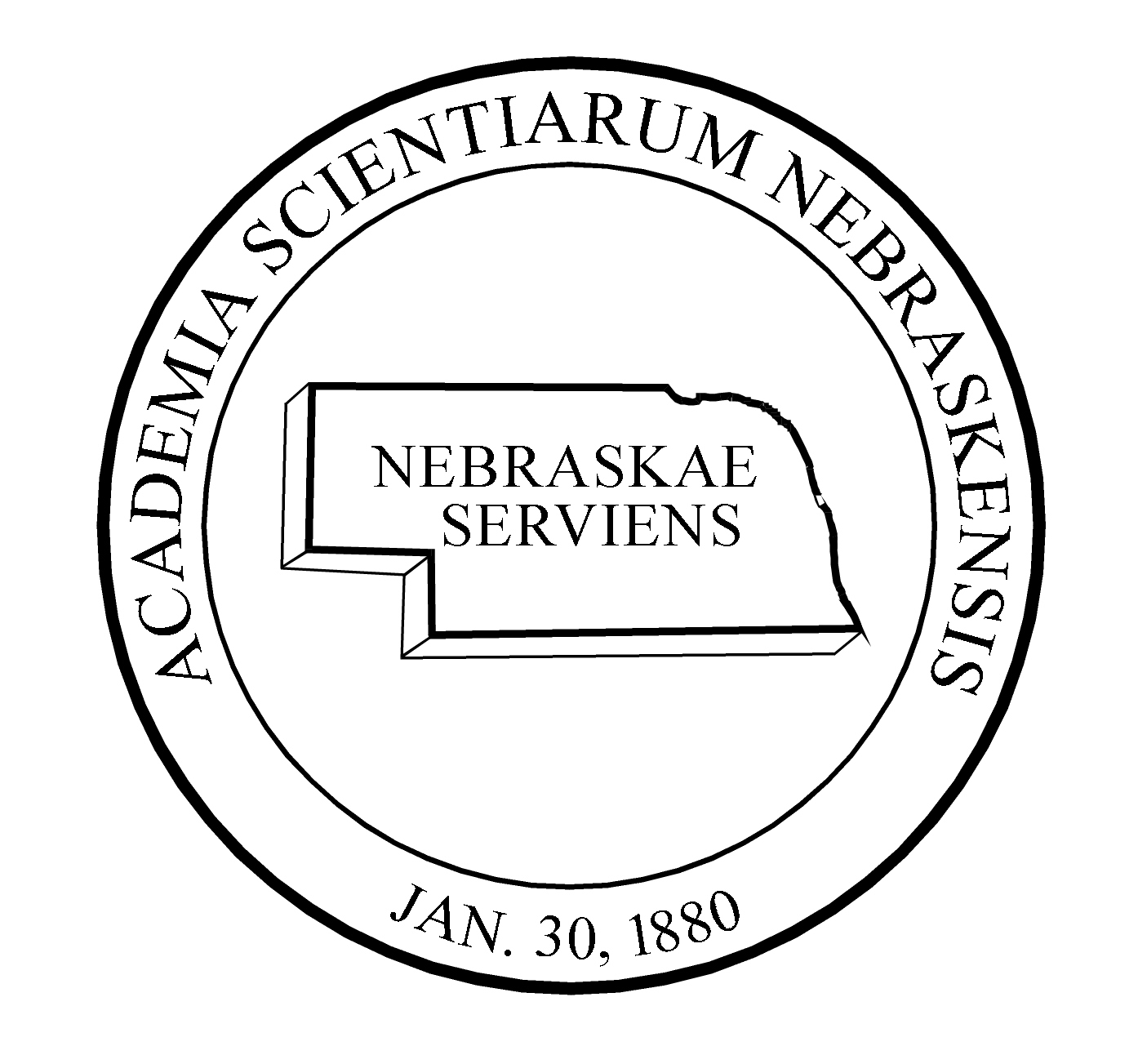 